Pečene jabukeSastojci:4 jabuke srednje veličine40 g šećera1 vrećica vanilin šećera Pola žličice cimeta40 g maslaca50 – 100 ml vodePostupak:Jabuke operite, obrišite i izdubite im sredinu, a potom ih stavite u namašćenu vatrostalnu posudu.U sredinu svake jabuke stavite šećer, vanilin šećer i cimet. Prelijte ih rastopljenim maslacem, podlijte vodom i pecite u pećnici zagrijanoj na 180-200°C oko 30 minuta.PosluživanjePečene jabuke izvadite iz pećnice, složite na tanjur za posluživanje i poslužite prelivene umakom u kojem su se pekle.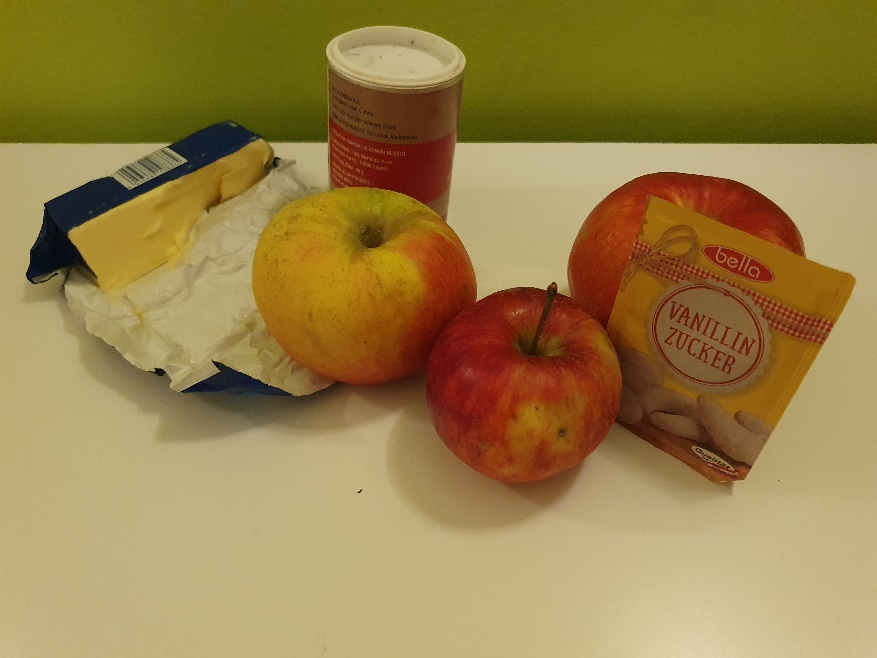 